Fall 2014
MWF 10:00 – 10:50
Marrow Library 121Instructor: Bill Gardner, Assistant Professor
Office: 213 Prichard Hall 
Email: gardner62@marshall.edu 
Phone: 304-696-2658 
Office Hours: MWF 1:00 pm – 2:00 pm, and TTh 9:00 am – 11:00 pm.Course Description: This is a three (3) credit course. This course provides students with knowledge of cyber warfare history, actors, types, rules, causes, strategies, and outcomes.Instruction Method:There will be three (3) contact hours of classroom lecture and discussion per week. Coursework will include classroom lectures, and exams along with in-class discussion using real-world examples and scenarios. You are expected to take an active role in your learning. Discussions and writing assignments play significant roles in the conduct of the course.Course Learning ObjectivesRequired Textbook and Materials:Cyber War. Clarke (April, 10 2012). Harper Collins Publishers, ISBN13: 978-0-06-196224-0Inside Cyber Warfare. Carr (December, 31 2011). O’Reilly, ISBN13: 978-1-4493-2Topics and Methodologies:The following outline delineates the tentative class schedule with topics to be addressed during the course. Textbook reading assignments are listed below. Additional reading and other assignment are listed in Blackboard.Reading Assignments Students are expected to keep up with all reading assignments and come to class prepared to discuss the material.Important Note: I will be attending a teaching workshop in South Charleston, WV on September Wednesday, September 3, and I will be speaking at an Information Security conference in Louisville, KY on Friday, September 26. We will not have class on those two days. Exams:There are two exams: the Midterm and the Final. They cover all the course material to that particular point.Evaluation Method:Course grades will be based on a total points system. Your grade will be based on a percentage of the total points possible.Course Point DistributionTotal Points Possible: 520 pointsExample:Total  points396 divided by 520 = 0.761 In the example your grade would be 76%Grading Final letter grades will be based on the following scale:In the above example your final grade would be 86, which would be a B.Grading Policy:Instructor reserves the right to adjust these values based on the overall class performance.Attendance Policy:Attendance is required, and attendance will be taken in every class. One (1) point will be deducted from the total grade at the end of the semester for each class the student misses. Students who are more than 15 minutes late will be counted as absent for the entire class. Students who leave before class is dismissed with be counted absent. Students who are found sleeping or using computers to play games, surf social media, or for other activities not related to class content will be asked to leave and will be counted as absent. Make‐up exams will not be given except under unusual circumstances and satisfactory written justification. Any student who misses a quiz/assignment due to an unexcused absence will receive a grade of zero with no opportunity for make­up or substitution. Only University excused absences will be accepted. Make up quizzes/assignments must be taken within one week of the original scheduled date. The decision to allow a make­up quiz or accept late work rests with the instructor.Every student is responsible for all materials presented in class, including lectures, notes, and handouts. In case you are not present for a class, it is your responsibility to contact the instructor and receive information about the material presented in that class. Class attendance is very important.Academic Dishonesty Policy:Academic Dishonesty is defined as any act of a dishonorable nature which gives the student engaged in it an unfair advantage over others engaged in the same or similar course of study and which, if known to the classroom instructor in such course of study, would be prohibited. Academic Dishonesty will not be tolerated as these actions are fundamentally opposed to "assuring the integrity of the curriculum through the maintenance of rigorous standards and high expectations for student learning and performance" as described in Marshall University's Statement of Philosophy.In this course, STUDENTS ARE NOT TO “COPY & PASTE” MATERIAL FROM A SOURCE INTO ANY ASSIGNMENT UNLESS SPECIFICALLY AUTHORIZED BY THE INSTRUCTOR.If you are found cheating on projects or plagiarizing answers from the Internet or other sources (among other things), there will be no second chance. Your penalty is that you will receive a failing grade for the course. In those cases in which the offense is particularly flagrant or where there are other aggravating circumstances, additional, non­academic, sanctions may be pursued through the Office of Judicial Affairs. Notice of an act of academic dishonesty will be reported to the Department Chair, Dean of the College of Science, and to the Office of Academic Affairs. Please refer to the Marshall University Undergraduate Catalog for a full definition of academic dishonesty.Class Grade Appeals:Should you wish to appeal a grade, test question, etc, you MUST follow this procedure. You should send an email to me. The title of the email must read “GRADE APPEAL – Assignment Name” (i.e. Storage Quiz, Mid­Term, etc). The body of the email must include the question, question number, your answer, and why you think you deserve credit. For tests and quizzes in Blackboard, this should be done immediately after completion, before you leave class. You can copy and paste this information to make things simple. I will get back to you as soon as possible.Electronic Submission Format:File Names: All electronic submissions must follow this file naming convention: ist461_Last Name_First Initial_Assignment Name.doc Example: ist461_gardner_b_researchpaper.docCommunicationsPrivate E­mail will be used to make any general announcements, last minute changes, etc. It is mandatory that you monitor your email messages at least once a day. PLEASE ONLY USE MY MARSHALL EMAIL ADDRESS FOR CORRESPONDENCE: gardner62@marshall.edu. Messages left on Blackboard will result in a delayed response.Please read and follow the guidelines outlined in the “How to Email Your Professor” blog post: http://mleddy.blogspot.com/2005/01/how­to­e­mail­professor.htmlAll students are responsible for knowing the University Computing Services’ Acceptable Use Policy available at http://www.marshall.edu/ucs/CS/accptuse.aspCell Phones in the Classroom:Please set your cell phone ringer to "Vibrate Only" mode (or turn it off) before you enter the classroom.Computer Use in the Classroom:  Please do not use the computers in the classroom to surf social networks or other non­course related sites.Professionalism:In this course you will be treated as professionals and will be expected to behave and perform as such. As professionals, you will be expected to attend class, be on time, complete all of your assignments, meet deadlines, ask questions when you don’t understand, and participate. Your classroom language and demeanor should also be professional.DisclaimerThe instructor reserves that right to modify the course schedule and evaluation system should it become necessary for the effective conduct of the course.Policy for Students with DisabilitiesMarshall University is committed to equal opportunity in education for all students, including those with physical, learning and psychological disabilities. University policy states that it is the responsibility of students with disabilities to contact the Office of Disabled Student Services (DSS) in Prichard Hall 117, phone 304 696­2271 to provide documentation of their disability.Following this, the DSS Coordinator will send a letter to each of the student’s instructors outlining the academic accommodation he/she will need to ensure equality in classroom experiences, outside assignment, testing and grading. The instructor and student will meet to discuss how the accommodation(s) requested will be provided. For more information, please visit http://www.marshall.edu/disabled or contact Disabled Student Services Office at Prichard Hall 11, phone 304­696­2271.University Policies:By enrolling in this course, you agree to the University Policies listed below. Please read the full text of each policy be going to www.marshall.edu/academic­affairs and clicking on “Marshall University Policies.” Or, you can access the policies directly by going to http://www.marshall.edu/academic­affairs/?page_id=802Academic Dishonesty/ Excused Absence Policy for Undergraduates/ Computing Services Acceptable Use/ Inclement Weather/ Dead Week/ Students with Disabilities/ Academic Forgiveness/ Academic Probation and Suspension/ Academic Rights and Responsibilities of Students/ Affirmative Action/ Sexual HarassmentAcceptable Use Policy: http://muwww­new.marshall.edu/ucs/cs/acceptable_use.pdfUniversity Holidays and Important Dates: http://www.marshall.edu/calendar/academic/fall2014.aspDead Week(SR­90­91­(95) 247 ASCR) The last five class days of the fall and spring semesters shall be designated as DEAD WEEK for undergraduate students. Examinations that are designated as 15% or more of the final course grade may not be given during this period. Major papers and/or projects defined as 15% or more of the final course grade may be assigned during this period only if stipulated in the official course syllabus which is to be distributed at the beginning of the semester. Night classes, laboratories, freshmen English composition courses, and any classes meeting once a week shall be exempt from the requirements. New material and make­up examinations may be introduced or conducted during the DEAD WEEK..Get Involved:There are tremendous opportunities to learn and network beyond your coursework. The student chapter of AIDE (Appalachian Institute of Digital Evidence), internships, networking with professionals, and research are just some of the possibilities. Opportunities for extra credit exist for students who get involved in learning activities including conference, student groups, etc. See me for details.IST Software StoreThe IST department maintains agreements with various software publishers to provide software for its computer labs as well as for its faculty, staff, and students. Students enrolled in IST department courses are eligible to receive a variety of software applications at no cost for use in their academic endeavors. This includes many of the same applications used in IST courses. You can find this information and more on the IST Web site at http://www.marshall.edu/isat/software/.Accessing the StoreStudents enrolled in this course will receive an email sent to their Marshall accounts containing information on accessing the store. Students will need to complete their account setup – which includes setting a password and agreeing to the included terms – in order to download the software. Once completed, students can use their individual accounts to “purchase” the applications. Purchasing an application will provide a license key and a link to download an installer.Social Networking:Follow me on: Facebook: https://www.facebook.com/oncee Twitter: @oncee Linkedin: www.linkedin.com/in/304blogs/Other Twitter accounts to follow:Twitter:: @MUDigForensics and @AppyIDEOther websites of interest:Appalachian Institute of Digital Evidence ­ http://www.appyide.org Integrated Science and Technology ­ http://www.marshall.edu/ISAT/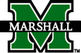 Integrated Science & Technology 461 Cyber Warfare Course SyllabusCourse Student Learning OutcomesHow students will practice each outcome in this CourseHow student achievement of each outcome will be assessed in this CourseStudents will categorize the key players in cyber warfareIn-class discussion, writing assignments and other homework.Writing Assignments, Midterm Exam and Final ExamStudents will compare and contrast different types and goals of cyber warfare.In-class discussion, writing assignments and other homework.Writing Assignments, Midterm Exam and Final ExamStudents will categorize cyber warfare strategies and outcomes.In-class discussion, writing assignments and other homework.Writing Assignments, Midterm Exam and Final ExamStudents will analyze and differentiate the use of cyber warfare in traditional and nontraditional global conflicts.In-class discussion, writing assignments and other homework.Writing Assignments, Midterm Exam and Final ExamStudents will demonstrate the ability to understand the background and purposes of cyber warfare.In-class discussion, writing assignments and other homework.Writing Assignments, Midterm Exam and Final ExamStudents will demonstrate an understanding of how hactivist and other non-nation-state have changed the nature of cyber warfare.In-class discussion, writing assignments and other homework.Writing Assignments, Midterm Exam and Final ExamWeek/Reading AssignmentLecture Topics1. Carr pp. 1-14, 15-25, 31-39 and Clarke pp. ix, pp 1-32Defining is Cyber Warfare2. Carr pp. 45-74, 77-86, 89-99, 103 – 119 and Clarke pp. 33-68Cyber Warfare Threat Actors3.  Carr pp. 121-129, 131-140, 141-152, and Clarke 69-102, 291-276Attribution, Crime, Malware4. Carr pp. 161-176, 179-188, 191-203 and Clarke 103-150, 151-178Military Doctrine in Cyber Warfare5. Carr pp. 217-241 and Clarke pp. 179-218Information Warfare6. No textbook reading assignmentAnonymous Ops and Lulzsec7. Carr pp. 243-261, pp. 263-268, pp. 273-281Capabilities by Nation-State8. Clarke pp. 219-236, pp. 257-280Hacktivisim, Terrorism, and other Non Nation-States9. No reading assignmentU.S. Government Mass Surveillance Programs10.  No reading assignmentChinese Operations Against United States Targets11.  No reading assignmentUnited States Patriotic Hackers12. No reading assignmentChanology, WikiLeaks, and Operation Payback13. No reading assignmentArab Spring and HBGary Federal14. No reading assignmentOp Sony and Occupy Movement15. No reading assignmentLulzsec, AntiSec, Stratfor, and Sabu16. No reading assignmentOperation Last Resort and the Future of Cyber WarfareMidterm Exam100 ptsFinal Exam100 ptsWriting Assignments 320 ptsMidterm Exam89 pointsFinal Exam87 pointsWriting Assignments220 points90­100A80­89B70­79C60­69D0­59F